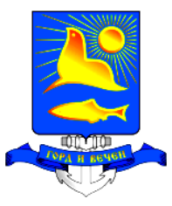 РЕШЕНИЕСОБРАНИЯ НЕВЕЛЬСКОГО ГОРОДСКОГО ОКРУГА№ 171 от « 01 »  декабря 2020г.             33 сессия 3 созыва г.Невельск, Сахалинская область В соответствии с п.1 ч.1 ст.16, п.2 ч.3 ст.28, п.2 ч.10 ст.35, ст.52 Федерального закона от 06.10.2003г. № 131-ФЗ (в ред. от 09.11.2020г.) «Об общих принципах организации местного самоуправления в Российской Федерации», п.2 ч.3 ст.20, п.2 ч.1 ст.34, ст.80 Устава муниципального образования «Невельский городской округ», Положением «О публичных слушаниях в муниципальном образовании «Невельский городской округ», утвержденное Решением Собрания Невельского городского округа от 28.05.2010г. № 9 (в ред. решения от 19.04.2012г. № 296), Собрание Невельского городского округаРЕШИЛО:1.Назначить публичные слушания по проекту Решения Собрания Невельского городского округа «О местном бюджете Невельского городского округа на 2021 год и на плановый период 2022 и 2023 годов» на 15 декабря 2020 года в 14.30 часов по адресу: г. Невельск, ул. Ленина, д. 15, актовый зал администрации Невельского городского округа, 4 этаж.2.Определить, что прием предложений граждан по проекту Решения Собрания Невельского городского округа «О местном бюджете Невельского городского округа на 2021 год и на плановый период 2022 и 2023 годов» осуществляется по адресу: г. Невельск, ул. Ленина, д. 15, кабинет № 310 (финансовый отдел администрации Невельского городского округа) с 04 декабря 2020 года по 11 декабря 2020 года с 9.00 часов до 12.30 часов по рабочим дням, телефон для справок 6-00-46.3.Создать рабочую группу для организации и проведения публичных слушаний по проекту Решения Собрания Невельского городского округа «О местном бюджете Невельского городского округа на 2021 год и на плановый период 2022 и 2023 годов» и утвердить ее персональный состав (прилагается).4.Настоящее Решение опубликовать в газете «Невельские новости» и разместить на официальном сайте администрации Невельского городского округа.5.Контроль за исполнением настоящего Решения возложить финансовый отдел администрации Невельского городского округа (Е.В. Горнова).Председатель Собрания Невельского городского округа                                                                                                И.И. Насыпайко  О назначении   публичных   слушаний   по проекту Решения Собрания Невельского городского округа «О местном бюджете Невельского городского округа на 2021 год и на плановый период 2022 и 2023 годов».